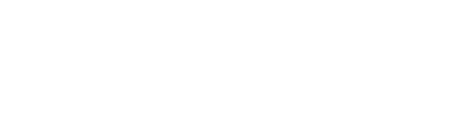 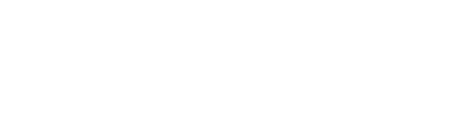 WOUND CARE AWARENESSSocial media postsShare the Wound Care Awareness message with your network on social media. Use the hashtags #YearofHealing #WoundCareAwareness.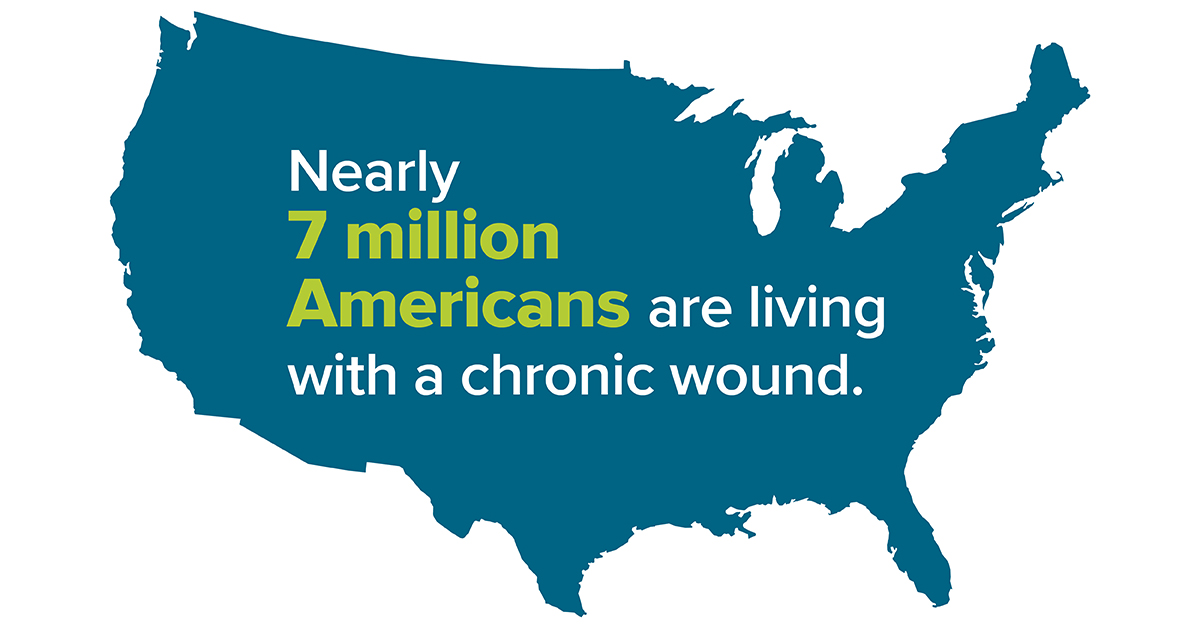 POST TEXT:1 in 4 families has a family member with a non-healing wound. Spread the word about the importance of wound detection and advanced care.#YearofHealing #WoundCareAwareness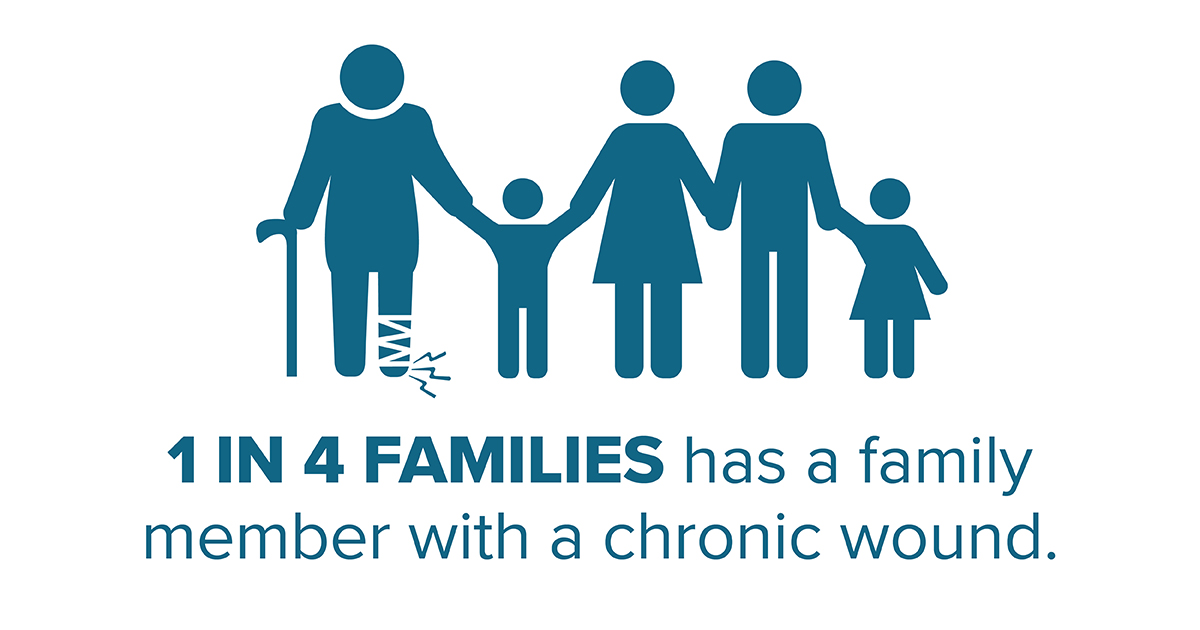 POST TEXT:Chronic wounds are a growing healthcare problem with unrealized risks. Timely detection and treatment of any wound can help prevent severe complications. #YearofHealing #WoundCareAwareness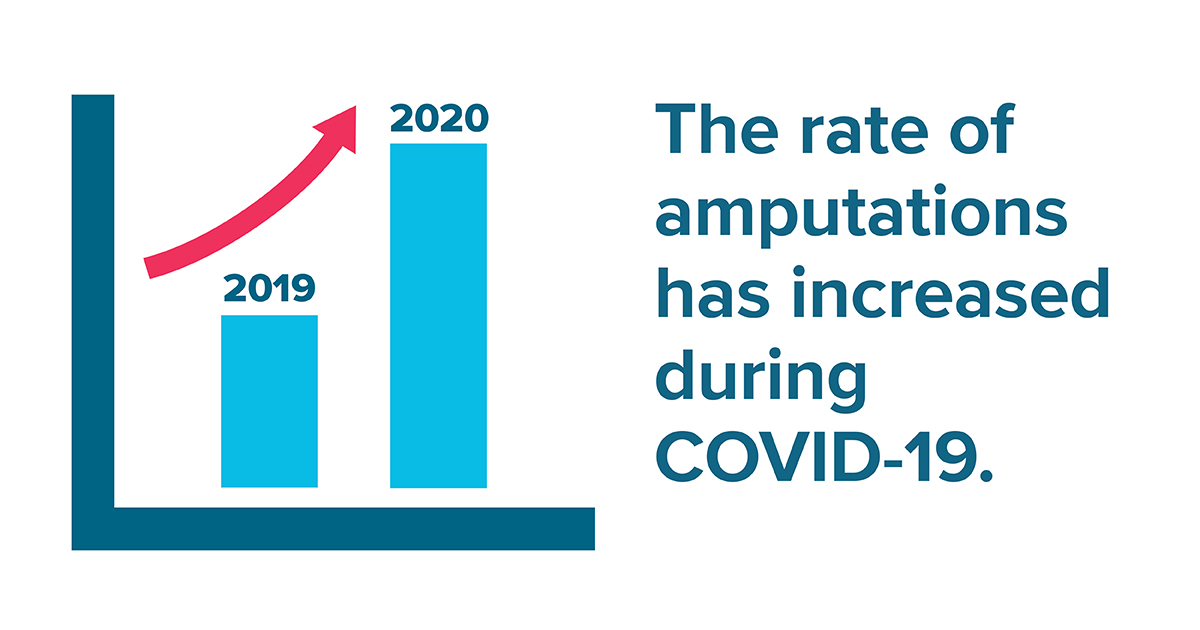 POST TEXT:Increasing rates of amputation make it more important than ever to help spread the Wound Care Awareness message that wound care is essential. Read full article here.#YearofHealing #WoundCareAwarenessPOST TEXT: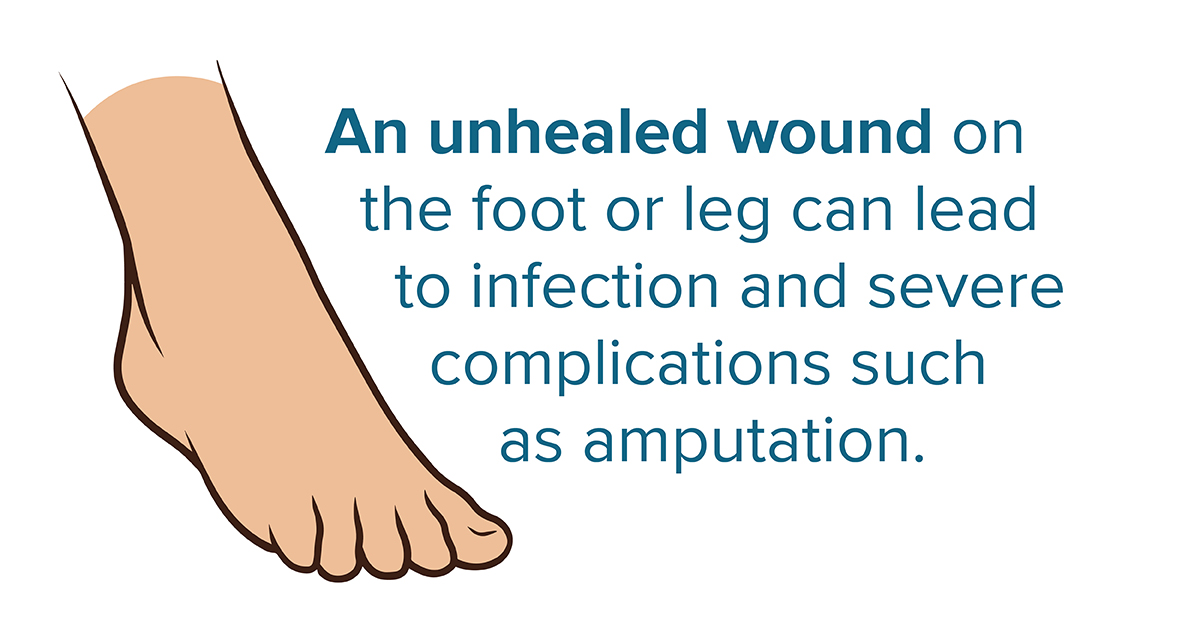 Good foot care and regular screenings can help prevent wounds. Learn more about wound prevention and advanced care at WoundCareAwareness.com#YearofHealing #WoundCareAwarenessProperty of Healogics 1810.1